Piš a kresli do sešitu:SMYSLOVÉ ORGÁNYVypiš všechny smysly: ...ZRAKOVÉ ÚSTROJÍ- orgán zraku = oko  - uloženo v dutině – OČNICEStavba oka: nakresli si obrázek oka (podle tohoto obrázku nebo podle obrázku v učebnici na str. 113, tam je jednodušší)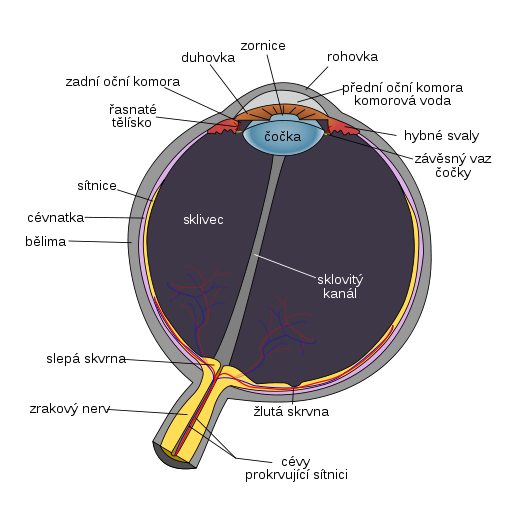 Oční koule - 3 vrstvy: bělima 		          cévnatka 		           sítnice1. Bělimabílý vazivový obalvpředu přechází v průhlednou ROHOVKU2. Cévnatkaprokrvená vrstva pod bělimouvpředu přechází v: 	ŘASNATÉ TĚLESO -  drží ČOČKU (průhledná), mění její tvar 				    	DUHOVKU - obsahuje barvivo (pigment)  → je v ní otvor – ZORNICE		                                                                                               (velikost se mění podle světla)3. Sítnicevnitřní vrstva obsahující světločivné buňky:  TYČINKY - černobílé vidění (uplatnění 								za šera)	 					         ČÍPKY – umožňují barevné viděníŽLUTÁ SKVRNA - nejvíce čípků 	 - místo nejostřejšího viděníSLEPÁ SKVRNA - místo, odkud vychází zrakový nerv (vede do mozku)Vnitřní prostor oka vyplňuje rosolovitá hmota = SKLIVECMezi rohovkou a čočkou je PŘEDNÍ OČNÍ KOMORA.Přídatné orgány oka:OKOHYBNÉ SVALY – pohybují oční koulíVÍČKA a ŘASY - chrání zpředu;  víčka pokryta SPOJIVKOU (prokrvená blanka)   SLZNÍ ŽLÁZY - slzy - chrání před vysycháním, ničí mikroby         Prohlédni si na str. 112 a 113 všechny obrázky a přečti si odstavec „Oko jako biologická kamera.“ K tomuto odstavci patří obrázek na str. 113 se stejným názvem. Uvědom si, jak se zobrazí pozorovaný předmět na sítnici.                                                       